Oración proyecto “vengan y vean” 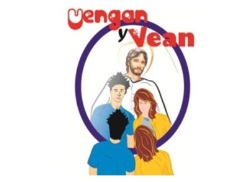 “FELIZ QUIEN TOME PARTE EN EL BANQUETE DEL REINO”Observar y compartir los que significa el símbolo del grupoLeer las citas propuestas.Compartir las preguntas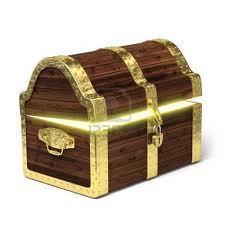  Oración de acción de gracias para compartir en la asamblea. 1.Símbolo: Cofre2.Citas: Art 39 Dinamismo de la oración. En la relación con Jesús estamos llamadas a realizar un proceso afectivo integrador que nos va llevando a compartir sus sentimientos y su pasión por el Reino.  Así nuestra vida se va haciendo oración y nuestra oración se va trasformando en vida.  Jesús nos abre el camino de la vida teologal y nos posibilita vivir relaciones interpersonales animadas por el amor, el desasimiento y la humildad.  Para vivir este proceso de relación con Jesús necesitamos tiempos prolongados de encuentro Él. Dedicamos cada día por lo menos una hora a la oración personal.  Los ejercicios espirituales anuales son para nosotras espacios de búsqueda del querer de Dios.Mt.13, 44- 48 “El Reino de los cielos es semejante a un tesoro escondido en un campo  que, al encontrarlo un hombre , vuelve a esconderlo y por la alegría que le da, va,  vende todo lo que tiene y compra el campo aquel. 3. Preguntas para compartir-¿Qué nos dice la  citas bíblica y de las constituciones? -Comparar las citas con la experiencia vivida este año.-El Capítulo nos pide vivir en mesa compartida con los excluidos y empobrecidos,   ¿cuál ha sido nuestra experiencia desde la invitación a compartir la mesa?4. Para finalizar este momento de  oración expresar una acción de gracias por grupo, que será compartida en la asamblea. Escribir la oración en una hoja, que luego se  pegará en un muralTODO POR JESÙS